Рентгенологическое отделениеРентгенологическое отделение тел. (4967) 72-05-61Проводит следующие исследования: компьютерная томография, рентгеноэндоскопические исследования (РХПГ), рентгенотелевизионные просвечивания различных органов, стандартная рентгенография, маммография, флюрография, дентальные снимки.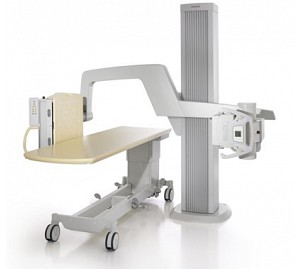 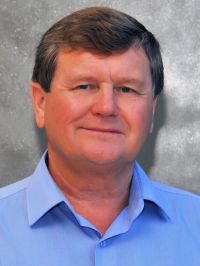 Врач-рентгенолог высшей категории Жаворонков Владимир Васильевич.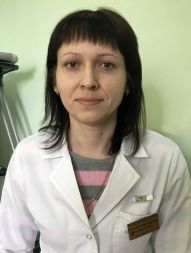 Врач-рентгенолог Солдатова Татьяна Александровна.Врач-рентгенолог Сайкина Ирина Николаевна.